Додаток 7 до Порядку складання бюджетної звітності розпорядниками та одержувачами бюджетних коштів, звітності фондами загальнообов'язкового державного соціального і пенсійного страхування (пункт 1 розділу II) Додаток 7 до Порядку складання бюджетної звітності розпорядниками та одержувачами бюджетних коштів, звітності фондами загальнообов'язкового державного соціального і пенсійного страхування (пункт 1 розділу II) Додаток 7 до Порядку складання бюджетної звітності розпорядниками та одержувачами бюджетних коштів, звітності фондами загальнообов'язкового державного соціального і пенсійного страхування (пункт 1 розділу II) Додаток 7 до Порядку складання бюджетної звітності розпорядниками та одержувачами бюджетних коштів, звітності фондами загальнообов'язкового державного соціального і пенсійного страхування (пункт 1 розділу II) Додаток 7 до Порядку складання бюджетної звітності розпорядниками та одержувачами бюджетних коштів, звітності фондами загальнообов'язкового державного соціального і пенсійного страхування (пункт 1 розділу II) Додаток 7 до Порядку складання бюджетної звітності розпорядниками та одержувачами бюджетних коштів, звітності фондами загальнообов'язкового державного соціального і пенсійного страхування (пункт 1 розділу II) Додаток 7 до Порядку складання бюджетної звітності розпорядниками та одержувачами бюджетних коштів, звітності фондами загальнообов'язкового державного соціального і пенсійного страхування (пункт 1 розділу II) Додаток 7 до Порядку складання бюджетної звітності розпорядниками та одержувачами бюджетних коштів, звітності фондами загальнообов'язкового державного соціального і пенсійного страхування (пункт 1 розділу II)  Звіт про заборгованість за бюджетними коштами (форма N 7м) Звіт про заборгованість за бюджетними коштами (форма N 7м) Звіт про заборгованість за бюджетними коштами (форма N 7м) Звіт про заборгованість за бюджетними коштами (форма N 7м) Звіт про заборгованість за бюджетними коштами (форма N 7м) Звіт про заборгованість за бюджетними коштами (форма N 7м) Звіт про заборгованість за бюджетними коштами (форма N 7м) Звіт про заборгованість за бюджетними коштами (форма N 7м) Звіт про заборгованість за бюджетними коштами (форма N 7м) Звіт про заборгованість за бюджетними коштами (форма N 7м) Звіт про заборгованість за бюджетними коштами (форма N 7м) Звіт про заборгованість за бюджетними коштами (форма N 7м) Звіт про заборгованість за бюджетними коштами (форма N 7м) Звіт про заборгованість за бюджетними коштами (форма N 7м) Звіт про заборгованість за бюджетними коштами (форма N 7м) Звіт про заборгованість за бюджетними коштами (форма N 7м) Звіт про заборгованість за бюджетними коштами (форма N 7м) Звіт про заборгованість за бюджетними коштами (форма N 7м) Звіт про заборгованість за бюджетними коштами (форма N 7м) Звіт про заборгованість за бюджетними коштами (форма N 7м) Звіт про заборгованість за бюджетними коштами (форма N 7м) Звіт про заборгованість за бюджетними коштами (форма N 7м) Звіт про заборгованість за бюджетними коштами (форма N 7м) на  01  квітня 2022 року на  01  квітня 2022 року на  01  квітня 2022 року на  01  квітня 2022 року на  01  квітня 2022 року на  01  квітня 2022 року на  01  квітня 2022 року на  01  квітня 2022 року на  01  квітня 2022 року на  01  квітня 2022 року на  01  квітня 2022 року на  01  квітня 2022 року на  01  квітня 2022 року на  01  квітня 2022 року на  01  квітня 2022 року на  01  квітня 2022 року на  01  квітня 2022 року на  01  квітня 2022 року на  01  квітня 2022 року на  01  квітня 2022 року на  01  квітня 2022 року на  01  квітня 2022 року на  01  квітня 2022 року КОДИ КОДИ КОДИ КОДИ КОДИ Установа Сумська початкова школа № 32 Сумської міської ради Сумська початкова школа № 32 Сумської міської ради Сумська початкова школа № 32 Сумської міської ради Сумська початкова школа № 32 Сумської міської ради Сумська початкова школа № 32 Сумської міської ради Сумська початкова школа № 32 Сумської міської ради Сумська початкова школа № 32 Сумської міської ради Сумська початкова школа № 32 Сумської міської ради Сумська початкова школа № 32 Сумської міської ради Сумська початкова школа № 32 Сумської міської ради Сумська початкова школа № 32 Сумської міської ради Сумська початкова школа № 32 Сумської міської ради Сумська початкова школа № 32 Сумської міської ради Сумська початкова школа № 32 Сумської міської ради за ЄДРПОУ за ЄДРПОУ за ЄДРПОУ 31548429 31548429 31548429 31548429 31548429 Територія Ковпаківський Ковпаківський Ковпаківський Ковпаківський Ковпаківський Ковпаківський Ковпаківський Ковпаківський Ковпаківський Ковпаківський Ковпаківський Ковпаківський Ковпаківський Ковпаківський за КАТОТТГ за КАТОТТГ за КАТОТТГ UA59080270010287243 UA59080270010287243 UA59080270010287243 UA59080270010287243 UA59080270010287243Організаційно-правова форма господарювання  Комунальна організація (установа, заклад) Комунальна організація (установа, заклад) Комунальна організація (установа, заклад) Комунальна організація (установа, заклад) Комунальна організація (установа, заклад) Комунальна організація (установа, заклад) Комунальна організація (установа, заклад) Комунальна організація (установа, заклад) Комунальна організація (установа, заклад) Комунальна організація (установа, заклад) Комунальна організація (установа, заклад) Комунальна організація (установа, заклад) Комунальна організація (установа, заклад) Комунальна організація (установа, заклад) за КОПФГ за КОПФГ за КОПФГ 430 430 430 430 430Код та назва відомчої класифікації видатків та кредитування державного бюджету        -     Код та назва відомчої класифікації видатків та кредитування державного бюджету        -     Код та назва відомчої класифікації видатків та кредитування державного бюджету        -     Код та назва відомчої класифікації видатків та кредитування державного бюджету        -     Код та назва відомчої класифікації видатків та кредитування державного бюджету        -     Код та назва відомчої класифікації видатків та кредитування державного бюджету        -     Код та назва відомчої класифікації видатків та кредитування державного бюджету        -     Код та назва відомчої класифікації видатків та кредитування державного бюджету        -     Код та назва відомчої класифікації видатків та кредитування державного бюджету        -     Код та назва відомчої класифікації видатків та кредитування державного бюджету        -     Код та назва відомчої класифікації видатків та кредитування державного бюджету        -     Код та назва відомчої класифікації видатків та кредитування державного бюджету        -     Код та назва відомчої класифікації видатків та кредитування державного бюджету        -     Код та назва відомчої класифікації видатків та кредитування державного бюджету        -     Код та назва відомчої класифікації видатків та кредитування державного бюджету        -     Код та назва програмної класифікації видатків та кредитування державного бюджету         -     Код та назва програмної класифікації видатків та кредитування державного бюджету         -     Код та назва програмної класифікації видатків та кредитування державного бюджету         -     Код та назва програмної класифікації видатків та кредитування державного бюджету         -     Код та назва програмної класифікації видатків та кредитування державного бюджету         -     Код та назва програмної класифікації видатків та кредитування державного бюджету         -     Код та назва програмної класифікації видатків та кредитування державного бюджету         -     Код та назва програмної класифікації видатків та кредитування державного бюджету         -     Код та назва програмної класифікації видатків та кредитування державного бюджету         -     Код та назва програмної класифікації видатків та кредитування державного бюджету         -     Код та назва програмної класифікації видатків та кредитування державного бюджету         -     Код та назва програмної класифікації видатків та кредитування державного бюджету         -     Код та назва програмної класифікації видатків та кредитування державного бюджету         -     Код та назва програмної класифікації видатків та кредитування державного бюджету         -     Код та назва програмної класифікації видатків та кредитування державного бюджету         -     Код та назва типової відомчої класифікації видатків та кредитування місцевих бюджетів     006 - Орган з питань освіти і науки Код та назва типової відомчої класифікації видатків та кредитування місцевих бюджетів     006 - Орган з питань освіти і науки Код та назва типової відомчої класифікації видатків та кредитування місцевих бюджетів     006 - Орган з питань освіти і науки Код та назва типової відомчої класифікації видатків та кредитування місцевих бюджетів     006 - Орган з питань освіти і науки Код та назва типової відомчої класифікації видатків та кредитування місцевих бюджетів     006 - Орган з питань освіти і науки Код та назва типової відомчої класифікації видатків та кредитування місцевих бюджетів     006 - Орган з питань освіти і науки Код та назва типової відомчої класифікації видатків та кредитування місцевих бюджетів     006 - Орган з питань освіти і науки Код та назва типової відомчої класифікації видатків та кредитування місцевих бюджетів     006 - Орган з питань освіти і науки Код та назва типової відомчої класифікації видатків та кредитування місцевих бюджетів     006 - Орган з питань освіти і науки Код та назва типової відомчої класифікації видатків та кредитування місцевих бюджетів     006 - Орган з питань освіти і науки Код та назва типової відомчої класифікації видатків та кредитування місцевих бюджетів     006 - Орган з питань освіти і науки Код та назва типової відомчої класифікації видатків та кредитування місцевих бюджетів     006 - Орган з питань освіти і науки Код та назва типової відомчої класифікації видатків та кредитування місцевих бюджетів     006 - Орган з питань освіти і науки Код та назва типової відомчої класифікації видатків та кредитування місцевих бюджетів     006 - Орган з питань освіти і науки Код та назва типової відомчої класифікації видатків та кредитування місцевих бюджетів     006 - Орган з питань освіти і науки Код та назва програмної класифікації видатків та кредитування місцевих бюджетів (код та назва Типової програмної класифікації видатків та кредитування місцевих бюджетів)     0611021 - Надання загальної середньої освіти закладами загальної середньої освіти Код та назва програмної класифікації видатків та кредитування місцевих бюджетів (код та назва Типової програмної класифікації видатків та кредитування місцевих бюджетів)     0611021 - Надання загальної середньої освіти закладами загальної середньої освіти Код та назва програмної класифікації видатків та кредитування місцевих бюджетів (код та назва Типової програмної класифікації видатків та кредитування місцевих бюджетів)     0611021 - Надання загальної середньої освіти закладами загальної середньої освіти Код та назва програмної класифікації видатків та кредитування місцевих бюджетів (код та назва Типової програмної класифікації видатків та кредитування місцевих бюджетів)     0611021 - Надання загальної середньої освіти закладами загальної середньої освіти Код та назва програмної класифікації видатків та кредитування місцевих бюджетів (код та назва Типової програмної класифікації видатків та кредитування місцевих бюджетів)     0611021 - Надання загальної середньої освіти закладами загальної середньої освіти Код та назва програмної класифікації видатків та кредитування місцевих бюджетів (код та назва Типової програмної класифікації видатків та кредитування місцевих бюджетів)     0611021 - Надання загальної середньої освіти закладами загальної середньої освіти Код та назва програмної класифікації видатків та кредитування місцевих бюджетів (код та назва Типової програмної класифікації видатків та кредитування місцевих бюджетів)     0611021 - Надання загальної середньої освіти закладами загальної середньої освіти Код та назва програмної класифікації видатків та кредитування місцевих бюджетів (код та назва Типової програмної класифікації видатків та кредитування місцевих бюджетів)     0611021 - Надання загальної середньої освіти закладами загальної середньої освіти Код та назва програмної класифікації видатків та кредитування місцевих бюджетів (код та назва Типової програмної класифікації видатків та кредитування місцевих бюджетів)     0611021 - Надання загальної середньої освіти закладами загальної середньої освіти Код та назва програмної класифікації видатків та кредитування місцевих бюджетів (код та назва Типової програмної класифікації видатків та кредитування місцевих бюджетів)     0611021 - Надання загальної середньої освіти закладами загальної середньої освіти Код та назва програмної класифікації видатків та кредитування місцевих бюджетів (код та назва Типової програмної класифікації видатків та кредитування місцевих бюджетів)     0611021 - Надання загальної середньої освіти закладами загальної середньої освіти Код та назва програмної класифікації видатків та кредитування місцевих бюджетів (код та назва Типової програмної класифікації видатків та кредитування місцевих бюджетів)     0611021 - Надання загальної середньої освіти закладами загальної середньої освіти Код та назва програмної класифікації видатків та кредитування місцевих бюджетів (код та назва Типової програмної класифікації видатків та кредитування місцевих бюджетів)     0611021 - Надання загальної середньої освіти закладами загальної середньої освіти Код та назва програмної класифікації видатків та кредитування місцевих бюджетів (код та назва Типової програмної класифікації видатків та кредитування місцевих бюджетів)     0611021 - Надання загальної середньої освіти закладами загальної середньої освіти Код та назва програмної класифікації видатків та кредитування місцевих бюджетів (код та назва Типової програмної класифікації видатків та кредитування місцевих бюджетів)     0611021 - Надання загальної середньої освіти закладами загальної середньої освіти Періодичність:     квартальна (проміжна)   Одиниця виміру:  грн. коп.   Форма складена:   за  загальним , спеціальним фондом (потрібне підкреслити). Форма складена:   за  загальним , спеціальним фондом (потрібне підкреслити). Форма складена:   за  загальним , спеціальним фондом (потрібне підкреслити). Форма складена:   за  загальним , спеціальним фондом (потрібне підкреслити). Форма складена:   за  загальним , спеціальним фондом (потрібне підкреслити). Форма складена:   за  загальним , спеціальним фондом (потрібне підкреслити). Форма складена:   за  загальним , спеціальним фондом (потрібне підкреслити). Форма складена:   за  загальним , спеціальним фондом (потрібне підкреслити). Форма складена:   за  загальним , спеціальним фондом (потрібне підкреслити). Форма складена:   за  загальним , спеціальним фондом (потрібне підкреслити). Форма складена:   за  загальним , спеціальним фондом (потрібне підкреслити). Форма складена:   за  загальним , спеціальним фондом (потрібне підкреслити). Форма складена:   за  загальним , спеціальним фондом (потрібне підкреслити). Форма складена:   за  загальним , спеціальним фондом (потрібне підкреслити). Форма складена:   за  загальним , спеціальним фондом (потрібне підкреслити).  Показники КЕКВ Код рядка Код рядка Дебіторська заборгованість Дебіторська заборгованість Дебіторська заборгованість Дебіторська заборгованість Дебіторська заборгованість Дебіторська заборгованість Кредиторська заборгованість Кредиторська заборгованість Кредиторська заборгованість Кредиторська заборгованість Кредиторська заборгованість Кредиторська заборгованість Кредиторська заборгованість Кредиторська заборгованість Кредиторська заборгованість Кредиторська заборгованість Зареєстровані бюджетні фінансові зобов’язання на кінець звітного періоду (року) Зареєстровані бюджетні фінансові зобов’язання на кінець звітного періоду (року) Зареєстровані бюджетні фінансові зобов’язання на кінець звітного періоду (року) Показники КЕКВ Код рядка Код рядка на початок звітного року, усього на кінець звітного періоду (року) на кінець звітного періоду (року) на кінець звітного періоду (року) списана за період з початку звітного року списана за період з початку звітного року на початок звітного року, усього на початок звітного року, усього на кінець звітного періоду (року) на кінець звітного періоду (року) на кінець звітного періоду (року) на кінець звітного періоду (року) на кінець звітного періоду (року) на кінець звітного періоду (року) списана за період з початку звітного року списана за період з початку звітного року Зареєстровані бюджетні фінансові зобов’язання на кінець звітного періоду (року) Зареєстровані бюджетні фінансові зобов’язання на кінець звітного періоду (року) Зареєстровані бюджетні фінансові зобов’язання на кінець звітного періоду (року) Показники КЕКВ Код рядка Код рядка на початок звітного року, усього на кінець звітного періоду (року) на кінець звітного періоду (року) на кінець звітного періоду (року) списана за період з початку звітного року списана за період з початку звітного року на початок звітного року, усього на початок звітного року, усього усього усього з неї з неї з неї з неї списана за період з початку звітного року списана за період з початку звітного року Зареєстровані бюджетні фінансові зобов’язання на кінець звітного періоду (року) Зареєстровані бюджетні фінансові зобов’язання на кінець звітного періоду (року) Зареєстровані бюджетні фінансові зобов’язання на кінець звітного періоду (року) Показники КЕКВ Код рядка Код рядка на початок звітного року, усього усього усього з неї прострочена списана за період з початку звітного року списана за період з початку звітного року на початок звітного року, усього на початок звітного року, усього усього усього прострочена прострочена термін оплати якої не настав термін оплати якої не настав списана за період з початку звітного року списана за період з початку звітного року Зареєстровані бюджетні фінансові зобов’язання на кінець звітного періоду (року) Зареєстровані бюджетні фінансові зобов’язання на кінець звітного періоду (року) Зареєстровані бюджетні фінансові зобов’язання на кінець звітного періоду (року) 1 2 3 3 4 5 5 6 7 7 8 8 9 9 10 10 11 11 12 12 13 13 13 Доходи X 010 010 - - - - - - - - - - - - X X - - X X X Видатки - усього X 020 020 - - - - - - - - 17307,56 17307,56 10150,56 10150,56 - - - - 17307,56 17307,56 17307,56 у тому числі: Поточні  видатки 2000 030 030 - - - - - - - - 17307,56 17307,56 10150,56 10150,56 - - - - 17307,56 17307,56 17307,56 Оплата праці і нарахування на заробітну плату 2100 040 040 - - - - - - - - - - - - - - - - - - -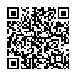  202200000033255485 АС  " Є-ЗВІТНІСТЬ " АС  " Є-ЗВІТНІСТЬ " АС  " Є-ЗВІТНІСТЬ " ст. 1 з 4 ст. 1 з 4 ст. 1 з 4 ст. 1 з 4 ст. 1 з 4 ст. 1 з 4 1 2 3 3 4 5 5 6 7 7 8 8 9 9 10 11 11 12 12 13 13 Оплата праці 2110 050 050 - - - - - - - - - - - - - - - - - Заробітна плата 2111 060 060 - - - - - - - - - - - - - - - - - Грошове  забезпечення військовослужбовців 2112 070 070 - - - - - - - - - - - - - - - - - Суддівська винагорода 2113 080 080 - - - - - - - - - - - - - - - - - Нарахування на оплату праці 2120 090 090 - - - - - - - - - - - - - - - - - Використання товарів і послуг 2200 100 100 - - - - - - - - 17307,56 17307,56 10150,56 - - - - 17307,56 17307,56 Предмети, матеріали, обладнання та інвентар 2210 110 110 - - - - - - - - 10150,56 10150,56 10150,56 - - - - 10150,56 10150,56 Медикаменти та перев’язувальні матеріали 2220 120 120 - - - - - - - - - - - - - - - - - Продукти харчування 2230 130 130 - - - - - - - - 7157,00 7157,00 - - - - - 7157,00 7157,00 Оплата послуг (крім комунальних) 2240 140 140 - - - - - - - - - - - - - - - - - Видатки на відрядження 2250 150 150 - - - - - - - - - - - - - - - - - Видатки та заходи спеціального призначення 2260 160 160 - - - - - - - - - - - - - - - - - Оплата комунальних послуг та енергоносіїв 2270 170 170 - - - - - - - - - - - - - - - - - Оплата теплопостачання 2271 180 180 - - - - - - - - - - - - - - - - - Оплата водопостачання  та водовідведення 2272 190 190 - - - - - - - - - - - - - - - - - Оплата електроенергії 2273 200 200 - - - - - - - - - - - - - - - - - Оплата природного газу 2274 210 210 - - - - - - - - - - - - - - - - - Оплата інших енергоносіїв та інших комунальних послуг 2275 220 220 - - - - - - - - - - - - - - - - - Оплата енергосервісу 2276 230 230 - - - - - - - - - - - - - - - - - Дослідження і розробки, окремі заходи по реалізації державних (регіональних) програм 2280 240 240 - - - - - - - - - - - - - - - - - Дослідження і розробки, окремі заходи розвитку по реалізації державних (регіональних) програм 2281 250 250 - - - - - - - - - - - - - - - - - Окремі заходи по реалізації державних (регіональних) програм, не віднесені до заходів розвитку 2282 260 260 - - - - - - - - - - - - - - - - - Обслуговування боргових зобов’язань 2400 270 270 - - - - - - - - - - - - - - - - - Обслуговування внутрішніх боргових зобов’язань 2410 280 280 - - - - - - - - - - - - - - - - - Обслуговування зовнішніх боргових зобов’язань 2420 290 290 - - - - - - - - - - - - - - - - - Поточні трансферти 2600 300 300 - - - - - - - - - - - - - - - - - Субсидії та поточні трансферти підприємствам (установам, організаціям) 2610 310 310 - - - - - - - - - - - - - - - - - Поточні трансферти органам державного управління інших рівнів 2620 320 320 - - - - - - - - - - - - - - - - - Поточні трансферти  урядам іноземних держав та міжнародним організаціям 2630 330 330 - - - - - - - - - - - - - - - - -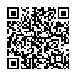  202200000033255485 АС  " Є-ЗВІТНІСТЬ " АС  " Є-ЗВІТНІСТЬ " АС  " Є-ЗВІТНІСТЬ " ст. 2 з 4 ст. 2 з 4 ст. 2 з 4 ст. 2 з 4 ст. 2 з 4 1 2 3 3 4 5 5 6 7 7 8 8 9 9 10 11 11 12 12 13 13 Соціальне забезпечення 2700 340 340 - - - - - - - - - - - - - - - - - Виплата пенсій і допомоги 2710 350 350 - - - - - - - - - - - - - - - - - Стипендії 2720 360 360 - - - - - - - - - - - - - - - - - Інші виплати населенню 2730 370 370 - - - - - - - - - - - - - - - - - Інші поточні видатки 2800 380 380 - - - - - - - - - - - - - - - - - Капітальні видатки 3000 390 390 - - - - - - - - - - - - - - - - - Придбання основного капіталу 3100 400 400 - - - - - - - - - - - - - - - - - Придбання обладнання і предметів довгострокового користування 3110 410 410 - - - - - - - - - - - - - - - - - Капітальне будівництво (придбання) 3120 420 420 - - - - - - - - - - - - - - - - - Капітальне будівництво (придбання) житла 3121 430 430 - - - - - - - - - - - - - - - - - Капітальне будівництво (придбання) інших об’єктів 3122 440 440 - - - - - - - - - - - - - - - - - Капітальний ремонт 3130 450 450 - - - - - - - - - - - - - - - - - Капітальний ремонт житлового фонду (приміщень) 3131 460 460 - - - - - - - - - - - - - - - - - Капітальний ремонт інших об’єктів 3132 470 470 - - - - - - - - - - - - - - - - - Реконструкція  та  реставрація 3140 480 480 - - - - - - - - - - - - - - - - - Реконструкція житлового фонду (приміщень) 3141 490 490 - - - - - - - - - - - - - - - - - Реконструкція та реставрація інших об’єктів 3142 500 500 - - - - - - - - - - - - - - - - - Реставрація пам’яток культури, історії та архітектури 3143 510 510 - - - - - - - - - - - - - - - - - Створення державних запасів і резервів 3150 520 520 - - - - - - - - - - - - - - - - - Придбання землі  та нематеріальних активів 3160 530 530 - - - - - - - - - - - - - - - - - Капітальні трансферти 3200 540 540 - - - - - - - - - - - - - - - - - Капітальні трансферти підприємствам (установам, організаціям) 3210 550 550 - - - - - - - - - - - - - - - - - Капітальні трансферти органам державного управління інших рівнів 3220 560 560 - - - - - - - - - - - - - - - - - Капітальні трансферти  урядам іноземних держав та міжнародним організаціям 3230 570 570 - - - - - - - - - - - - - - - - - Капітальні трансферти населенню 3240 580 580 - - - - - - - - - - - - - - - - -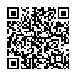  202200000033255485 АС  " Є-ЗВІТНІСТЬ " АС  " Є-ЗВІТНІСТЬ " АС  " Є-ЗВІТНІСТЬ " ст. 3 з 4 ст. 3 з 4 ст. 3 з 4 ст. 3 з 4 ст. 3 з 4 1 2 3 3 4 4 5 5 6 7 7 8 8 9 9 10 11 11 12 12 13 13 Разом X 590 590 - - - - - - - - - 17307,56 17307,56 10150,56 - - - - 17307,56 17307,561 У місячній бюджетній звітності рядки з 390 по 570 не заповнюються.  Керівник Керівник Керівник Керівник Людмила МОСКАЛЕНКО Людмила МОСКАЛЕНКО Людмила МОСКАЛЕНКО Людмила МОСКАЛЕНКО Людмила МОСКАЛЕНКО Головний бухгалтер Головний бухгалтер Головний бухгалтер Головний бухгалтер Лариса САГАНЯК Лариса САГАНЯК Лариса САГАНЯК Лариса САГАНЯК Лариса САГАНЯК " 13 " квітня 2022р. " 13 " квітня 2022р. " 13 " квітня 2022р. " 13 " квітня 2022р. " 13 " квітня 2022р. " 13 " квітня 2022р.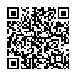  202200000033255485 АС  " Є-ЗВІТНІСТЬ " АС  " Є-ЗВІТНІСТЬ " АС  " Є-ЗВІТНІСТЬ " АС  " Є-ЗВІТНІСТЬ " ст. 4 з 4 ст. 4 з 4 ст. 4 з 4 ст. 4 з 4 ст. 4 з 4